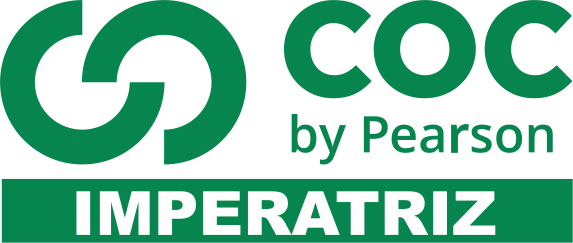 01 - Num panfleto publicado em 1789, um dos líderes da Revolução Francesa afirmava:"Devemos formular três perguntas:	- O que é Terceiro Estado? Tudo.	- O que tem ele sido em nosso sistema político? Nada.	- O que pede ele? Ser alguma coisa."		(citado por Leo Huberman, HISTÓRIA DA RIQUEZA DO HOMEM, 1979)Explique as perguntas e respostas contidas nesse panfleto francês.02 - O que era o Terceiro Estado e quais as suas reivindicações durante a Revolução Francesa?03 - No decurso da Revolução Francesa, destacaram-se várias facções ou agrupamentos políticos conhecidos por denominações específicas. Esclareça os interesses defendidos pelos Girondinos e pelos Jacobinos e indique qual destes, no recinto do plenário da Assembléia, sentava-se na ala esquerda.04 - Leia os textos."Estas colônias unidas são e, por direito, devem ser Estados Livres e Independentes."(Declaração de Independência dos EUA - 4 de julho de 1776)."Muitos dos senhores ainda estão naturalmente convencidos que a liberdade não existe (...). Mas eu lhes garanto que a liberdade existe. Não só existe, como é feita de concreto e cobre e tem 100 metros de altura. (...) Recebendo a liberdade dos franceses, os americanos a colocaram na ilha de Bedloe, na entrada do porto de New York. Esta verdade é indiscutível. Até agora a liberdade não penetrou no território americano."(FERNANDES, Millôr. "Afinal o que é liberdade". In: LIBERDADE, LIBERDADE.)."Eu tentei."	(Epitáfio do pastor negro Ralph Abernathy, um dos fundadores do movimento pelos direitos civis nos EUA).a) CITE duas formas de liberdade a que se referiam os colonos americanos no momento da 05- A colonização inglesa na América foi marcada por sensíveis diferenças entre o norte e o sul.Caracterize essas diferenças no que se refere ao trabalho compulsório e aos aspectos econômicos.06 - Relacione a Guerra dos Sete Anos (1767-1773), entre Inglaterra e França e a independência dos Estados Unidos.07 - "Os puritanos eram 'atletas morais', convencidos de que a 'vida correta' era a melhor prova (embora não garantia) de que o indivíduo desfrutava a graça de Deus. A vida correta incluía trabalhar tão arduamente e ser tão bem sucedido quanto possível em qualquer ofício mundano e negócio em que Deus houvesse colocado a pessoa. Animados por essas convicções, não era de se admirar que os puritanos fossem altamente vitoriosos em suas atividades temporais, em especial nas circunstâncias favoráveis oferecidas pelo ambiente do Novo Mundo."(Charles Sellers. "Uma reavaliação da história dos Estados Unidos".)a) Dê uma razão da emigração dos puritanos ingleses para a América.b) Por que o autor afirma que os puritanos foram "altamente vitoriosos" no Novo Mundo?08-  Leia o texto a seguir sobre a independência dos EUA.A falta de um efetivo projeto colonial aproximou os EUA de sua independência. As 13 colônias nascem sem a tutela do Estado. Por ter sido "fraca", a colonização inglesa deu origem à primeira independência vitoriosa da América.	KARNAL, L. "Estados Unidos: a formação da nação." São Paulo: Contexto, 2001, p.17.Sobre a referência do texto ao período colonial dos EUA,a) Descreva a situação interna da Inglaterra que, durante o século XVII, dificultava o controle sobre as 13 colônias.09- Cite 2 (dois) fatores que levaram à independência dos EUA.10- Em 1806 o imperador Napoleão Bonaparte decretou o chamado Bloqueio Continental. Explique as motivações desse ato e indique suas repercussões. 11- Referente à Revolução Industrial marque a opção correta. Ocorreu em toda Europa ao mesmo tempo.Graças à Revolução Industrial o número de produtos artesanais cresceu no mercado mundial.A Revolução Industrial criou a ideia do fim do trabalho infantil que existia nas propriedades rurais.Foi dividida em três fases sendo a última iniciada no século XX.Um dos fatores promotores desse fenômeno foi o aumento da procura por produtos decorrente de um aumento populacional.11. Abaixo temos uma imagem que representa uma visão das fábricas durante a Revolução Industrial. O início das indústrias foi marcado por qual tipo de ambiente de trabalho? A descrição seria verdadeira? 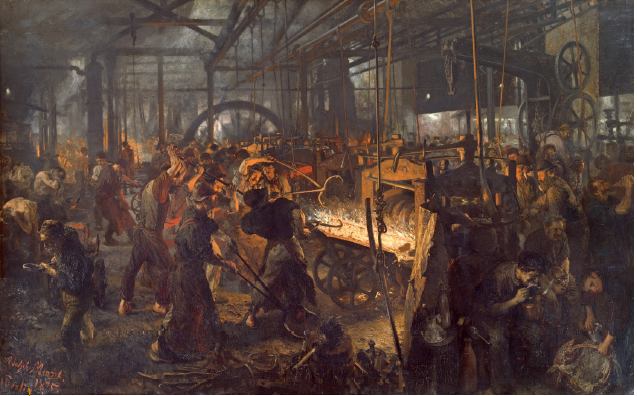 12 A Revolução Francesa teve início quando os Estados Gerais (Assembleia Geral do Reino), reunidos em maio de 1789, foram ameaçados de dissolução por parte de Luís XVI. O Terceiro Estado, formado pelos representantes da burguesia, dos camponeses e dos sans-culottes (artesãos e aprendizes), reuniu-se em separado e autoproclamou-se, em julho de 1789, Assembleia Nacional Constituinte. Em qual contexto econômico social essas ações foram tomadas?13. A coroação de Napoleão Bonaparte em 1804 é apresentada na gravura a seguir. Com ela a Revolução Francesa perdeu muitos dos seus triunfos e a Europa observou o acirramento dos confrontos entre a França e a Inglaterra. Com ascensão de Napoleão, o que mudou na França pós-revolucionária?14. O bloqueio continental de Napoleão ajudou a formar o império do Brasil. A fuga da Família Imperial Portuguesa ao Brasil criou um contexto favorável para o ato de independência. Comente esse contexto.15. A Revolução Industrial ocorrida ao longo do século XVIII está vinculada à história da Inglaterra no seu nascedouro. Entretanto, à medida que o capitalismo foi se consolidando, a ideia de Revolução Industrial começou a ser associada a um conceito universal e ganhou vários sinônimos, dentre os quais: a) republicanização, que orientava os novos processos de organização da política, a intervenção no mercado e a Revolução Francesa;b) modernização, que indicava a manutenção da economia mercantilista, a centralização do Estado e o crescimento das camadas médias;c) industrialização, que significava a alteração nos processos de produção, a concretização da economia de mercado e a ascensão da burguesia;d) maquinização, que mostrava a crescente expansão do artesanato, da agricultura e da fisiocracia como modelos de crescimento;e)  tecnificação, que definia o processo industrial como dependente das modificações na agricultura e também do agrarismo, sendo controlado politicamente pela nobreza urbana.16.  O texto abaixo fala a respeito da Revolução Industrial e uma das importantes mudanças trazida por esse novo sistema de trabalho. Após ler o texto com atenção, redija um texto analisando essa mudança. “Antes do surgimento das fábricas, as pessoas não conviviam com o tempo normatizado do relógio; e as orientações temporais eram realizadas pelas observações naturais (pelo Sol e estações do ano).Portanto, com o surgimento das fábricas, e a partir da necessidade de controlar o tempo da produção de mercadorias, o controle social do tempo passou a ser efetivado para regular o trabalho dos operários nas fábricas. Foi assim que surgiu o “tempo do relógio”.O tempo da sociedade foi regularizado com a divisão dos dias em 24 partes iguais. A nova concepção de tempo foi confirmada e efetivada primeiramente nas cidades. Dessa maneira, com o desenvolvimento urbano, permitiu-se o controle do uso do tempo, ou seja, com as práticas comerciais, a organização da vida passou a ser ritmada pelas horas”.17. Uma vez em curso, a Revolução Francesa apresentou diferentes fases, cada um com um perfil político próprio. Explique cada um desses posicionamentos políticos. a) Assembleia Constituinte: b) Convenção Nacional: c) Diretório: 18.A vinda da família real portuguesa para o Brasil foi responsável por uma série de mudanças culturais e sociais na colônia, em especial em sua capital, a cidade do Rio de Janeiro. Leia as alternativas a seguir a respeito dessas mudanças, e assinale a correta. a) Para abrigar a família real e sua corte, foram construídos grandes palacetes na cidade do Rio de Janeiro.b) Uma vez no Brasil, D. João IV inaugurou a Biblioteca Real, a Imprensa Régia, o Banco do Brasil, o Jardim Botânico e uma escola de Belas Artes, entre outras melhorias sociais e culturais.c) A fim de evitar divulgações de opiniões contrárias a sua presença no Brasil, D. João IV encerrou as atividades do jornal que circulava na cidade do Rio de Janeiro, e impediu o funcionamento de bibliotecas e universidades.d) A presença da família real na cidade do Rio de Janeiro só trouxe benefícios a sua população, principalmente nas questões de cultura e moradia.e) As mudanças implementadas por D. João VI foram todas de cunho administrativo, a exemplo da fundação do Banco do Brasil.19 – Comente as principais mudanças ocorridas na cidade do Rio de Janeiro após a chegada da família rela portuguesa.20 – Comente cada medida econômica e suas principais consequências para a relação entre Brasil e Portugala) Abertura dos Portos às Nações Amigas.b) Tratado de Comércio e Navegação.c) Revogação do Alvará de 1785.d) Elevação do Brasil a Reino Unido à Portugal e Algarves.21 – Qual a contribuição da Missão Artística Francesa para o registro histórico brasileiro.22 – Comente sobre a Revolução Liberal do Porto, seus objetivos e desfecho.23 – Durante os meses que se seguiram ao Congresso de Viena, foram aprovadas as seguintes propostas. Comente cada uma delas.a) Princípio de Legitimidadeb) Equilíbrio europeu.c) Santa Aliança24 – A independência da América espanhola, quando comparada à independência do Brasil, apresenta semelhanças e diferenças. Indique as principaisa) Semelhançasb) Diferenças25 – Por que podemos afirmar que a Constituição de 1824 legalizava o autoritarismo do Imperador?